Интеллектуальная игра «Что? Где? Когда?».2 февраля в школе на базе «Точка роста»  прошла интеллектуальная игра " ЧТО? ГДЕ?КОГДА?". Участие в игре приняли учащиеся 811-х классов. Интеллектуальная борьба принесла массу эмоций ученикам, все хотели показать высокий уровень знаний и мастерство решения нестандартных задач. Вопросы были на самые разные темы. Единственное, что их объединяло  – ответ подчас требовал не просто эрудиции, а смекалки и логического  мышления. 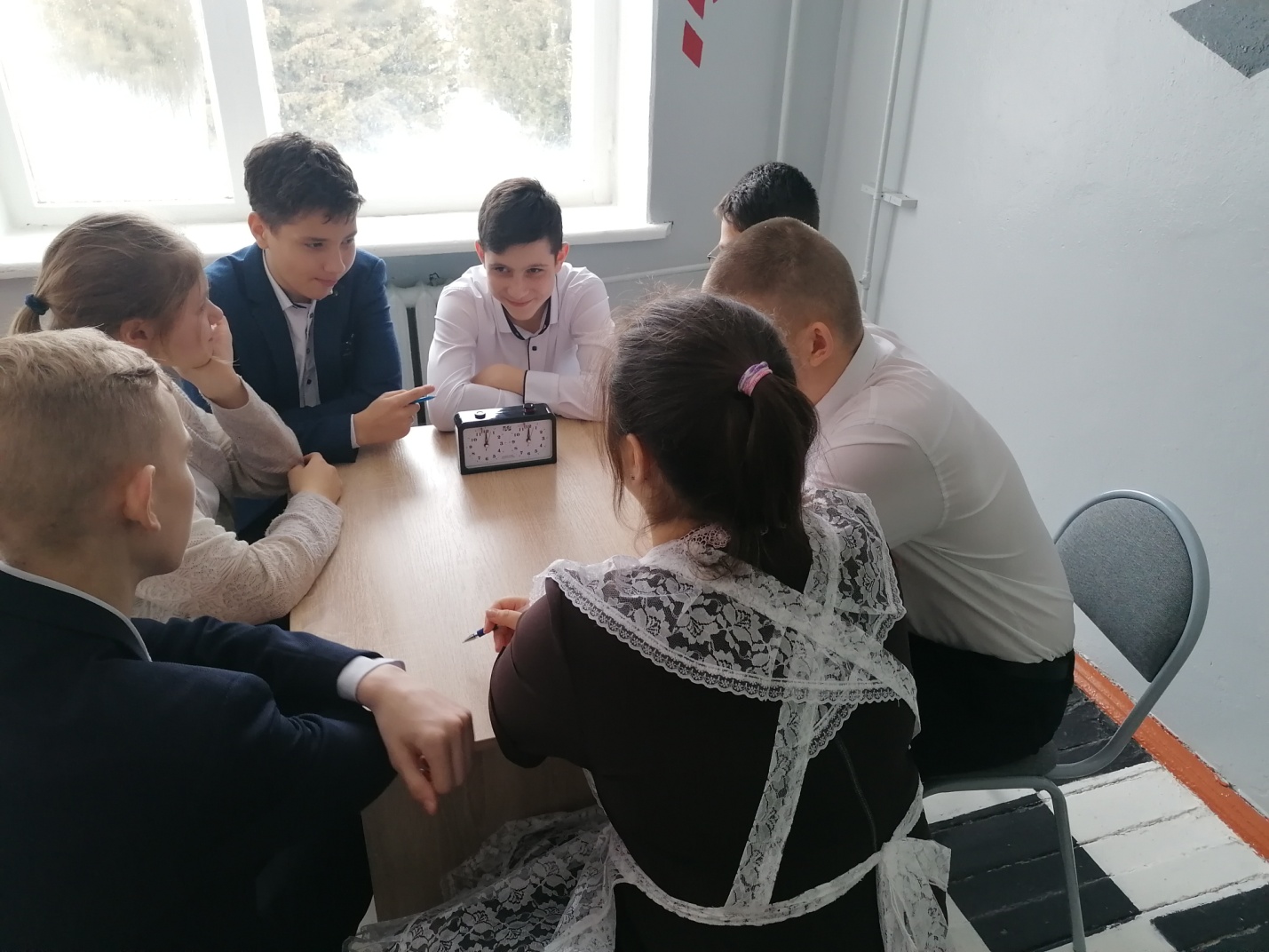 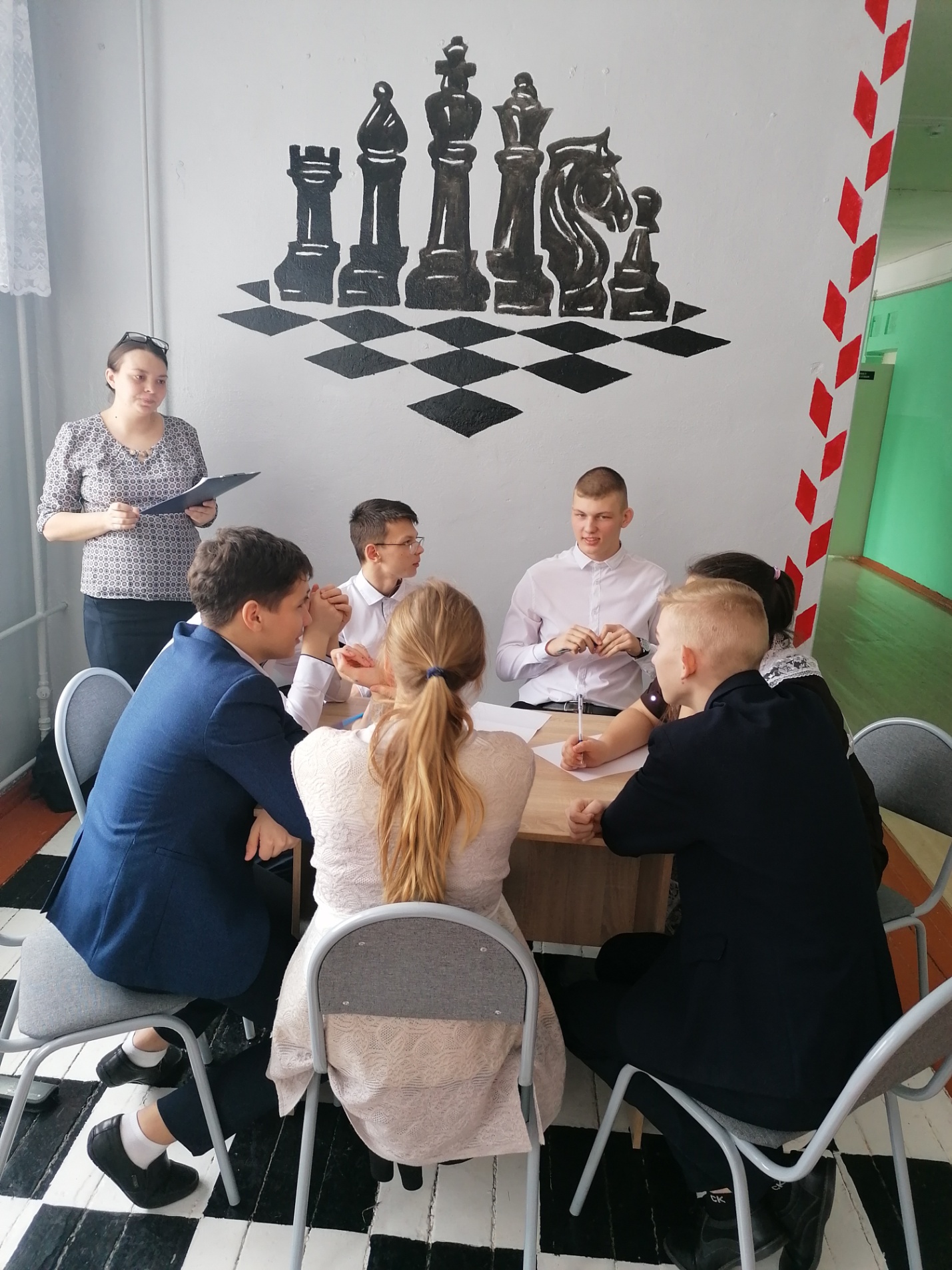 